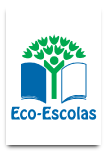 Cozinhar em FamíliaPequeno-almoço saudável – “Papa de aveia”Ingredientes:2 colheres de sopa de iogurte grego4 morangos (frescos ou congelados)meia banana (preferência: madura)q.b. de aveia20ml de leiteq.b. de granolaPreparação:Deitar o iogurte, os morangos e a banana e triturar tudo muito bem.Depois deitar a aveia e o leite e mexer com uma colher.Levar ao frigorífico tapado com película aderente durante a noite.No dia seguinte, tirar a película e servir com granola por cima.Bom apetite!Mini descrição:Esta é uma receita muito saudável e bastante nutritiva para começar bem o dia, com energia e com um excelente sorriso. Lá em casa fazemos esta receita duas vezes por semana e resulta sempre num ótimo pequeno-almoço!Link do vídeo:https://youtu.be/hQQSmT2nzdQ 